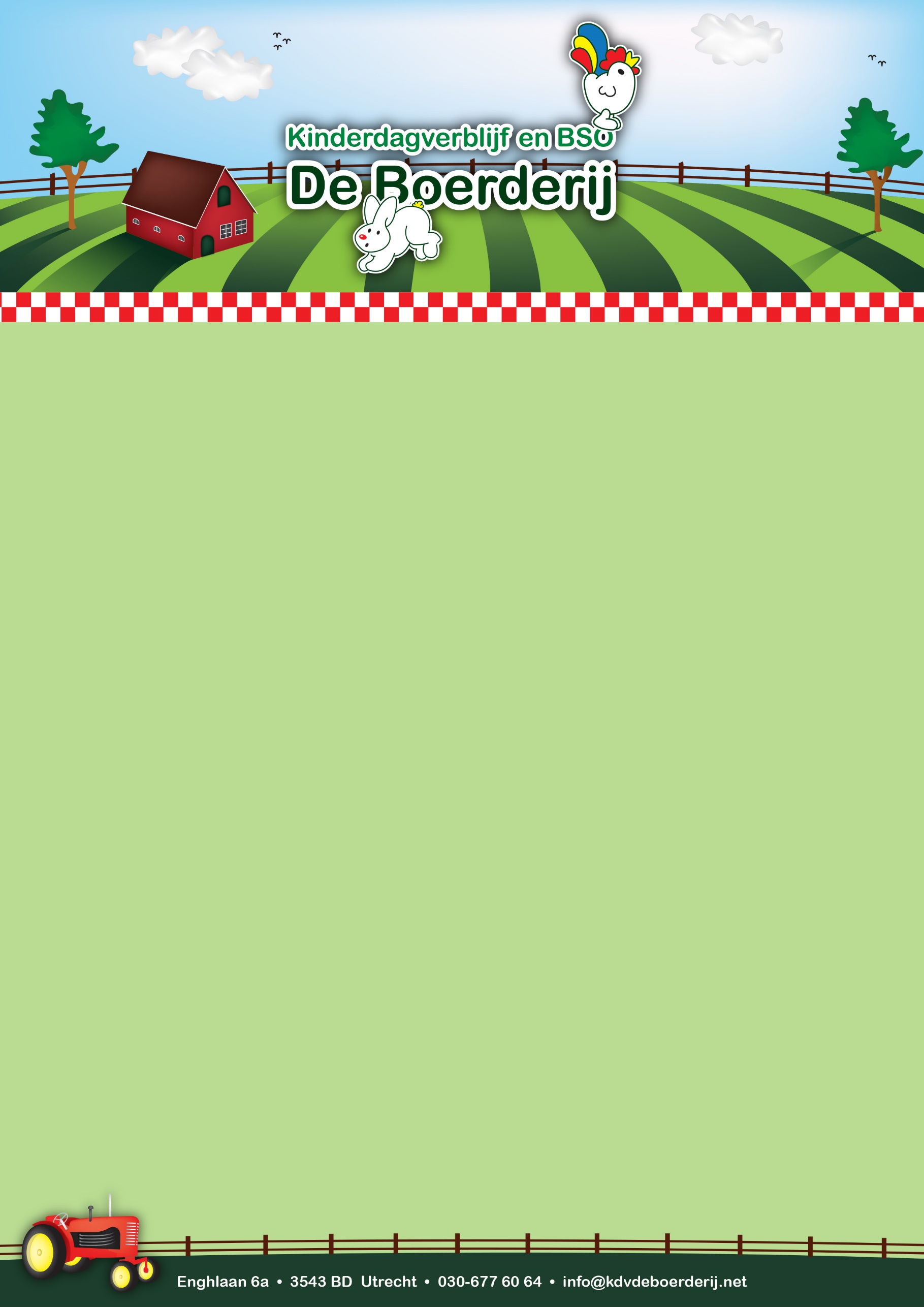 Pedagogisch medewerker 16-24 Combinatie peutergroep ½ dag en BSOKom jij bij ons werken? Geef jij de kinderen een onvergetelijke dag vol nieuwe ontdekkingen? Lees snel verder……Kinderopvang de Boerderij (Utrecht) biedt kinderopvang in een groene omgeving. 
Voor kinderen van 0-12 jaar, verdeeld over acht horizontale stamgroepen. 
De Boerderij is gevestigd op één locatie aan de rand van Terwijde.“Mogen ontdekken, samen ervaren” is onze slogan. 
Daar komen kinderen, ouders en pedagogisch medewerkers voor naar de Boerderij.De Boerderij is op zoek naar een enthousiaste pedagogisch medewerker die graag wilt werken in een organisatie die zich laat inspireren door de visie van Regio Emilia. Kenmerkend aan het team is hun actieve houding, experimenteren met nieuwe materialen en wens om met kinderen ook vooral buiten op ontdekking te gaan. Ben jij in het bezit van een relevant MBO 3 of 4 diploma?Weet je hoe je interactievaardigheden in moet zetten om kinderen in een groep te begeleiden?Beleef jij plezier aan een goede samenwerking met collega’s?Zorg jij voor een waardevolle dag voor de kinderen?Beschik jij over communicatieve vaardigheden om ouders te betrekken bij de ontwikkelingen van hun kind? Wie weet zijn wij op zoek naar jou. Heb je interesse stuur dan je motivatie en CV op naar:
personeel@kdvdeboerderij.netWie weet versterk jij straks ons team!Meer weten: www.kdvdeboerderij.net 